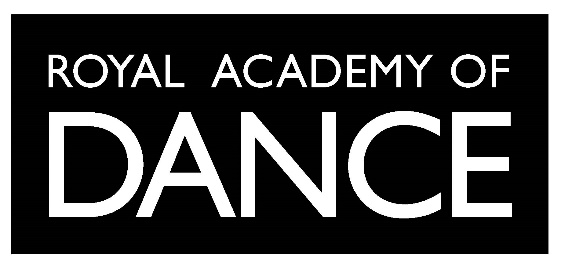 Equal Opportunities Monitoring FormEqual Opportunities Monitoring FormThe  of Dance is working towards ensuring its workforce is representative of the community it serves. To help us to do this, we need to monitor the background of applicants for employment. Please could you help us to do this by completing the form below.This form should be submitted with your employment application form.  The information you give is in confidence and will not be seen by, nor made known to any member of the selection panel.  It will be used only for statistical purposes to monitor the operation of the Equal Opportunities Policy.The  of Dance is working towards ensuring its workforce is representative of the community it serves. To help us to do this, we need to monitor the background of applicants for employment. Please could you help us to do this by completing the form below.This form should be submitted with your employment application form.  The information you give is in confidence and will not be seen by, nor made known to any member of the selection panel.  It will be used only for statistical purposes to monitor the operation of the Equal Opportunities Policy.Post applied for:Post applied for:ETHNIC ORIGINI would describe my ethnic origin as:ETHNIC ORIGINI would describe my ethnic origin as:WHITE    □  White British□  Irish□  White otherBLACK OR BLACK BRITISH□  Black Caribbean□  Black AfricanOther black background, please state:MIXED□  White and Black Caribbean□  White and Black African□  White and AsianOther mixed background, please state:CHINESE OR OTHER ETHNIC GROUP□  Chinese Any other ethnic group, please state:ASIAN OR ASIAN BRITISH□  Indian□  Pakistani□  BangladeshiOther Asian background, please state:YOUR DATE OF BIRTH:___________YOUR GENDER□  Female□  MaleDo you consider yourself to have a disability? (Y/N)If yes please advise how we can assist you with your application ?If you wish, you may disclose information below about your:Religion               ___________________Sexual orientation __________________Where did you see this job advertised?Where did you see this job advertised?For office use only. Applicant reference number…………………………….For office use only. Applicant reference number…………………………….